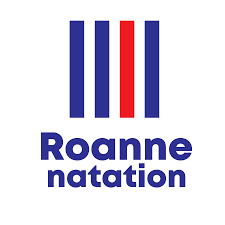 FICHE D’INSCRIPTIONNatation sportive  / Perfectionnement  / Aquagym  / Natation synchronisée  / Waterpolo  / Bénévoles 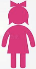 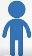 Nageur         Nageuse  NOM (en majuscule)    Prénom (en majuscule)  Né (e) le : Nationalité : Adresse postale :   Adresse e-mail  :   Portable :    Licence : Nouvelle  Renouvellement   Transfert Coordonnées du Parent 1 :NOM (en majuscule)     Prénom (en majuscule) Adresse (si différente) Adresse e-mail : Portable : Coordonnées du Parent 2 :NOM (en majuscule) : Prénom (en majuscule) : Adresse (si différente) : Adresse e-mail : Portable : Responsable légal :    je soussigné(e)                                 Reconnait avoir pris connaissance du Règlement Intérieur de l’AS Roanne Natation et en accepte les conditions.D’avoir compris qu’aucun remboursement ne me sera accordé après la période d’essai de 2 semaines suivant l’inscription pour quelques raisons que ce soit.J’autorise les dirigeants du club à prendre toutes les décisions qui s’imposent en cas d’accident. Fait à Roanne le :                                  		Signature :